lydia peetersvlaams minister van mobiliteit en openbare werkenantwoord op vraag nr. 1071 van 30 maart 2023van mercedes van volcemDe studieopdracht ‘N374 doortocht Brugse Steenweg’ omvat de opmaak van een start- en projectnota voor de doortocht N374 Brugse Steenweg te Koolkerke (Brugge) van kmpt. 2,25 (De Dam) tot 5,2 (Vriezeganzenstraat), inclusief participatie en communicatie.De doortocht Brugse Steenweg te Koolkerke heeft een verouderd profiel. Fietspaden en voetpaden zijn niet conform. Daarnaast is het wegprofiel van de doortocht erg smal. Regelmatig worden spiegels afgereden van de geparkeerde wagens. De studie werd al gegund, met een eerste (start) overleg met de stad Brugge, AWV en het studiebureau Evolta gepland op 4 mei. De verdere planning en raming van het project zal maar nader bepaald worden, naarmate de studie vordert. 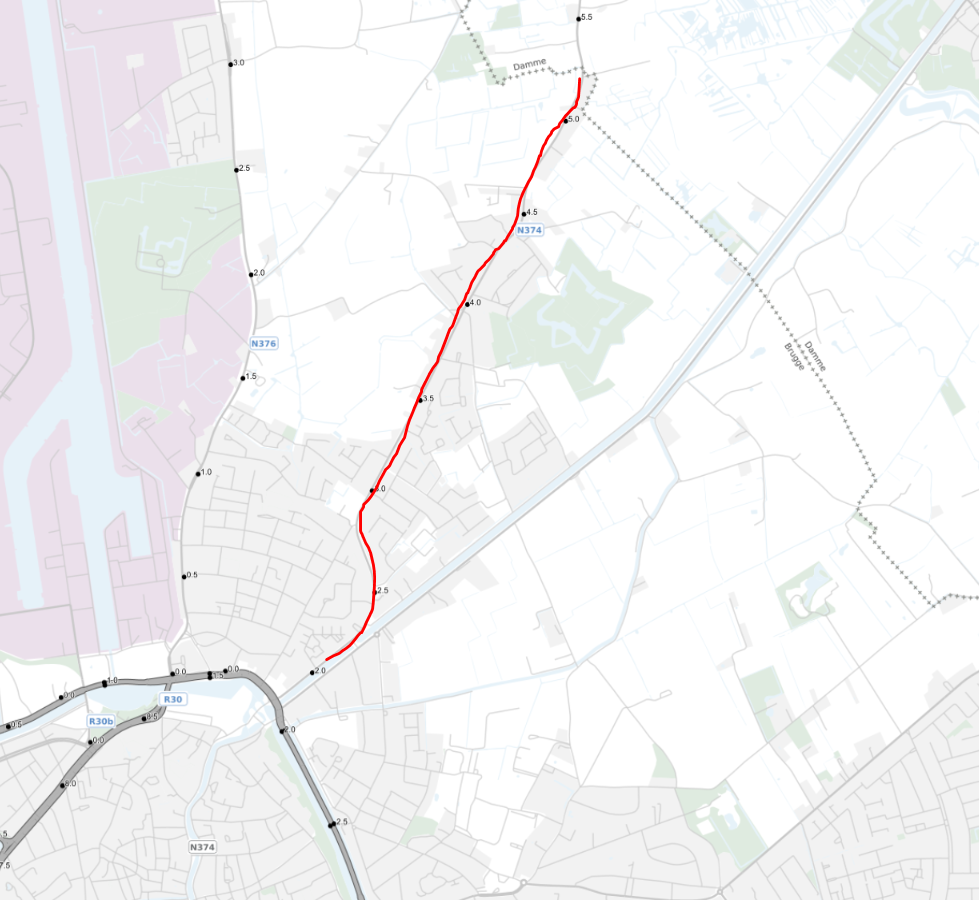 